DOKUMEN-DOKUMEN YANG DIPERLUKAN UNTUK PENDAFTARAN KES FARAID (PERMOHONAN PERLANTIKAN PENTADBIR HARTA PUSAKA)PERHATIAN: Bagi nilaian harta simati yang kurang daripada RM 100,000 permohonan hendaklah didaftarkan di Mahkamah Rendah Syariah, Bagi nilaian harta simati yang melebihi daripada RM 100,000 hendaklah didaftarkan di Mahkamah Tinggi Syariah.Sila sediakan dokumen-dokumen sebelum pendaftaran permohonan.Pendaftaran permohonan akan ditangguhkan sehingga semua dokumen berkaitan disediakan dengan lengkap.Sekiranya terdapat sebarang pertanyaan berkenaan penyediaan permohonan ataupun dokumen-dokumen yang diperlukan, sila hadir ke kaunter Mahkamah Daerah ataupun berhubung terus melalui telefon. Setiap Permohonan hendaklah didaftarkan oleh Pemohon atau Peguam Syarienya yang telah dilantik sahaja.Salinan dokumen bertanda (*) hendaklah disahkan benar oleh jabatan yang mengeluarkan.Setiap borang permohonan hendaklah diisi dengan kemas, jelas dan mudah untuk dibaca. (TULISAN BERTAIP ADALAH DIGALAKKAN)Setiap salinan dokumen hendaklah disediakan dengan kertas bersaiz A4.Salinan Dokumen PERLU ditambah mengikut bilangan, sekiranya pihak-pihak melebihi daripada  seorang. (jika berkaitan sahaja).Penggunaan cecair pemadam (liquid paper) adalah dilarang.BAYARAN PENDAFTARANPermohonan dan Afidavit (RM25.00)(MRS)/ (RM50.00)(MTS)	Tambahan bagi setiap ekshibit (RM1.00)Penyampaian Notis Oleh Mahkamah (RM1.00 - untuk 3km pertama)*penambahan RM1  jika melebihi 3km	Permohonan Interlokutori – Luar Bidangkuasa (Jika Perlu RM10.00)(MRS)/ (RM10.00)(MTS) Permohonan Interlokutori – Penyampaian Saman Ganti (Jika Perlu RM10.00)(MRS)/ (RM10.00)(MTS)Perintah Interlokutori (bagi setiap perintah interlokutori yang dikeluarkan) (RM5.00)(MRS)/ (RM10.00)(MTS)Perintah/ Penghakiman (RM13.00)(MRS)/(RM25.00)(MTS)Wakalah setiap seorang (RM10.00)Untuk kegunaan pejabat sahaja Nota: tandakan (  ) pada petak berkenaan. (dokumen yang diterima daripada pelanggan)Disemak	: …………….…..…								Tarikh		:								Disahkan	: …………….…..…Tarikh		: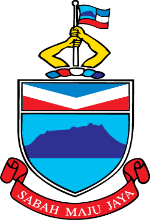 *Untuk diisi oleh Pemohon. Sila isi dengan HURUF BESARBORANG MS 3ENAKMEN TATACARA MAL MAHKAMAH SYARIAHNEGERI SABAH 2004(Subseksyen 13(1))NOTIS PERMOHONAN(PERLANTIKAN PENTADBIR HARTA PUSAKA)DI DALAM MAHKAMAH *TINGGI/ RENDAH SYARIAH DI …………………DI NEGERI SABAHPERMOHONAN NO.: ………………………………..……….. TAHUN 20………………………………………..……………………………. 		PEMOHON(*NO. K/P/ PASPORT: …………………………………….)Ambil perhatian bahawa ………………………………………………………………………...Pemohon yang dinamakan di atas akan memohon kepada Mahkamah *Tinggi/ Rendah Syariah di …………..………..…..……….. pada hari  …………………… pada …………… haribulan ………………….. 20 …….. pukul ……………… pagi/ petang untuk mendapatkan suatu perintah bahawa:Suatu penentuan ahli waris bagi harta pusaka si mati yang Bernama ………………...……….………………..*No. K/P/ Pasport: ………………….........................Penentuan bahagian Faraid ahli waris terhadap harta pusaka si mati. Perintah Perlantikan ………………...……….………………..*No. K/P/ Pasport: …………………......................... sebagai Pentadbir Harta Pusaka Simati.Lain-lain relif yang difikirkan patut dan sesuai oleh Mahkamah.atas alasan yang dinyatakan dalam afidavit yang dilampirkan.       																		.………………………………………….…………...                                                 	Pemohon (atau Peguam Syarie bagi Pemohon)BORANG MS 26ENAKMEN TATACARA MAL MAHKAMAH SYARIAHNEGERI SABAH 2004(Subseksyen 113(1))AFIDAVIT PERMOHONANDI DALAM MAHKAMAH *TINGGI/ RENDAH SYARIAH DI …………………DI NEGERI SABAHPERMOHONAN NO.: ………………………………..……….. TAHUN 20……ANTARA…………………………………..…………			. 		PEMOHONSaya bernama ………………………….……… *No. K/P/ Pasport: ………………………... adalah Pemohon yang beralamat di …………………………………..……………………… ………………………….….……………………………………….….…………………………... bersumpah dan menyatakan seperti yang berikut:(Nyatakan dalam perenggan bernombor fakta-fakta yang hendak dideposkan dalam afidavit) BUTIRAN PEMOHON DAN SIMATISaya adalah pemohon di dalam kes ini dan merupakan (hubungan)  ……..…………... kepada si mati.(Sesalinan Kad Pengenalan/ Pasport/ Akuan Pengesahan Pemastautin ditandakan sebagai ekshibit ………………)Si mati yang bernama ………………...……….………………………...……….……… *No. K/P/ Pasport: ………………………...………………...… telah meninggal dunia pada tarikh ……………….……… .(Sesalinan Sijil Kematian/ Permit Menguburkan Si mati/ Perintah Anggapan Mati ditandakan sebagai ekshibit  ………………)NOTA: Sila delete butiran yang tidak berkaitan (Sekiranya bertaip).Sila potong mana yang tidak berkaitan (Sekiranya dengan tulisan tangan)BUTIRAN HARTA SIMATIPada hari kematiannya Simati masih memiliki secara sah harta yang keseluruhannya bernilai RM ......................................., iaitu :(Sesalinan *Penyata akaun/ Geran tanah/ Geran Kenderaan/ Sijil ditandakan sebagai ekshibit)NOTA: Sila delete butiran yang tidak berkaitan (Sekiranya bertaip).Sila potong mana yang tidak berkaitan (Sekiranya dengan tulisan tangan)BUTIRAN AHLI WARIS SIMATIBapa si mati yang bernama ……………..………..……………..…….......................... *No. K/P/ Pasport: ……………..………..……………..………..  *masih hidup/ telah meninggal dunia pada tarikh ……………..……….. .(Sesalinan *Kad Pengenalan/ Passport/ Sijil Kematian/ Permit Menguburkan Si mati/ Perintah Anggapan Mati ditandakan sebagai ekshibit  ………………)Ibu si mati yang bernama ……………..………..……………..…….......................... *No. K/P/ Pasport: ……………..………..……………..………..  *masih hidup/ telah meninggal dunia pada tarikh ……………..……….. .(Sesalinan *Kad Pengenalan/ Passport/ Sijil Kematian/ Permit Menguburkan Si mati/ Perintah Anggapan Mati ditandakan sebagai ekshibit  ………………)Datuk si mati sebelah bapa yang bernama ……………..………..……………..…….. *No. K/P/ Pasport: ……………..………..……………..………..  *masih hidup/ telah meninggal dunia pada tarikh ……………..……….. .(Sesalinan *Kad Pengenalan/ Passport/ Sijil Kematian/ Permit Menguburkan Si mati/ Perintah Anggapan Mati ditandakan sebagai ekshibit  ………………)Nenek si mati sebelah bapa yang bernama ……………..………..……………..……. *No. K/P/ Pasport: ……………..………..……………..………..  *masih hidup/ telah meninggal dunia pada tarikh ……………..……….. .(Sesalinan *Kad Pengenalan/ Passport/ Sijil Kematian/ Permit Menguburkan Si mati/ Perintah Anggapan Mati ditandakan sebagai ekshibit  ………………)Datuk si mati sebelah ibu yang bernama ……………..………..……………..……... *No. K/P/ Pasport: ……………..………..……………..………..  *masih hidup/ telah meninggal dunia pada tarikh ……………..……….. .(Sesalinan *Kad Pengenalan/ Passport/ Sijil Kematian/ Permit Menguburkan Si mati/ Perintah Anggapan Mati ditandakan sebagai ekshibit  ………………)Nenek si mati sebelah ibu yang bernama ……………..………..……………..……... *No. K/P/ Pasport: ……………..………..……………..………..  *masih hidup/ telah meninggal dunia pada tarikh ……………..……….. .(Sesalinan *Kad Pengenalan/ Passport/ Sijil Kematian/ Permit Menguburkan Si mati/ Perintah Anggapan Mati ditandakan sebagai ekshibit  ………………)Si mati *masih bujang/ telah berkahwin/ dan *pernah/ tidak pernah bercerai pada tarikh …………………….. dengan talaq …………. serta telah *ruju’/ nikah semula pada tarikh …………………….. .(Sesalinan *Surat Perakuan Nikah/ Ruju’ ditandakan sebagai ekshibit  ………………)NOTA: Sila delete butiran yang tidak berkaitan (Sekiranya bertaip).Sila potong mana yang tidak berkaitan (Sekiranya dengan tulisan tangan)BUTIRAN PERKAHWINAN SIMATISuami/ isteri pertama si mati yang bernama ……………..………..……………..…… *No. K/P/ Pasport: ……………..………..……………..………..  *masih hidup/ telah meninggal dunia pada tarikh ……………..……….., *pernah/ tidak pernah bercerai pada tarikh …………………….. dengan talaq …………. serta telah *ruju’/ nikah semula pada tarikh …………………….. .(Sesalinan *Kad Pengenalan/ Passport/ Sijil Kematian/ Permit Menguburkan Si mati/ Perintah Anggapan Mati ditandakan sebagai ekshibit  ………………)(Sesalinan *Surat Perakuan Nikah/ Cerai/  Ruju’ ditandakan sebagai ekshibit  ………………)Suami/ isteri Kedua si mati yang bernama ……………..………..……………..……. *No. K/P/ Pasport: ……………..………..……………..………..  *masih hidup/ telah meninggal dunia pada tarikh ……………..……….., *pernah/ tidak pernah bercerai pada tarikh …………………….. dengan talaq …………. serta telah *ruju’/ nikah semula pada tarikh …………………….. .(Sesalinan *Kad Pengenalan/ Passport/ Sijil Kematian/ Permit Menguburkan Si mati/ Perintah Anggapan Mati ditandakan sebagai ekshibit  ………………)(Sesalinan *Surat Perakuan Nikah/ Cerai/  Ruju’ ditandakan sebagai ekshibit  ………………)Suami/ isteri ketiga si mati yang bernama ……………..………..……………..……. *No. K/P/ Pasport: ……………..………..……………..………..  *masih hidup/ telah meninggal dunia pada tarikh ……………..……….., *pernah/ tidak pernah bercerai pada tarikh …………………….. dengan talaq …………. serta telah *ruju’/ nikah semula pada tarikh …………………….. .(Sesalinan *Kad Pengenalan/ Passport/ Sijil Kematian/ Permit Menguburkan Si mati/ Perintah Anggapan Mati ditandakan sebagai ekshibit  ………………)(Sesalinan *Surat Perakuan Nikah/ Cerai/  Ruju’ ditandakan sebagai ekshibit  ………………)Suami/ isteri keempat si mati yang bernama ……………..………..……………..…… *No. K/P/ Pasport: ……………..………..……………..………..  *masih hidup/ telah meninggal dunia pada tarikh ……………..……….., *pernah/ tidak pernah bercerai pada tarikh …………………….. dengan talaq …………. serta telah *ruju’/ nikah semula pada tarikh …………………….. .(Sesalinan *Kad Pengenalan/ Passport/ Sijil Kematian/ Permit Menguburkan Si mati/ Perintah Anggapan Mati ditandakan sebagai ekshibit  ………………)(Sesalinan *Surat Perakuan Nikah/ Cerai/  Ruju’ ditandakan sebagai ekshibit  ………………)NOTA: Sila delete butiran yang tidak berkaitan (Sekiranya bertaip).Sila potong mana yang tidak berkaitan (Sekiranya dengan tulisan tangan)BUTIRAN ANAK-ANAK KANDUNG SIMATIDaripada kesemua perkahwinan si mati, si mati mempunyai …..….. orang anak lelaki iaitu :(Sesalinan *Kad Pengenalan/ Passport/ Sijil Kematian/ Permit Menguburkan Si mati/ Perintah Anggapan Mati ditandakan sebagai ekshibit)NOTA: Sila delete butiran yang tidak berkaitan (Sekiranya bertaip).Sila potong mana yang tidak berkaitan (Sekiranya dengan tulisan tangan)Daripada kesemua perkahwinan si mati, si mati mempunyai …..….. orang anak perempuan iaitu :(Sesalinan *Kad Pengenalan/ Passport/ Sijil Kematian/ Permit Menguburkan Si mati/ Perintah Anggapan Mati ditandakan sebagai ekshibit)NOTA: Sila delete butiran yang tidak berkaitan (Sekiranya bertaip).Sila potong mana yang tidak berkaitan (Sekiranya dengan tulisan tangan)BUTIRAN AHLI WARIS LAIN SIMATI (SEKIRANYA TIDAK MEMPUNYAI ANAK KANDUNG)Daripada kesemua perkahwinan si mati, si mati tidak mempunyai anak, ahli waris lain simati iaitu :(Sesalinan *Kad Pengenalan/ Passport/ Sijil Kematian/ Permit Menguburkan Si mati/ Perintah Anggapan Mati ditandakan sebagai ekshibit)NOTA: Sila delete butiran yang tidak berkaitan (Sekiranya bertaip).Sila potong mana yang tidak berkaitan (Sekiranya dengan tulisan tangan)BUTIRAN LAIN YANG BERSANGKUTAN DENGAN HARTA / KOMITMEN SIMATISi mati *ada/ tidak ada hutang yang belum dijelaskan.(Sesalinan *Surat Perjanjian/ Perintah Mahkamah ditandakan sebagai ekshibit  ………………)Si mati *ada/ tidak ada zakat yang belum ditunaikan.Si mati *ada/ tidak ada wasiat yang sempurna rukunnya.(Sesalinan *Surat wasiat/ Perintah Mahkamah ditandakan sebagai ekshibit  ………………)Si mati *ada/ tidak ada *cagaran/ gadaian terhadap harta tersebut yang belum dijelaskan.(Sesalinan *Surat Perjanjian/ Perintah Mahkamah ditandakan sebagai ekshibit  ………………)Si mati *ada/ tidak ada transaksi jual beli yang belum sempat dilaksanakan.(Sesalinan *Surat Perjanjian/ Perintah Mahkamah ditandakan sebagai ekshibit  ………………)Si mati *ada/ tidak ada *Wakaf/ Nazar yang telah sempurna rukunnya tetapi belum sempat transaksi dilaksanakan.(Sesalinan *Surat Perjanjian/ Perintah Mahkamah ditandakan sebagai ekshibit  ………………)Si mati *ada/ tidak ada Hibah/ pemberian sukarela yang belum sempat dilaksanakan.(Sesalinan *Surat Perjanjian/ Perintah Mahkamah ditandakan sebagai ekshibit  ………………)Si mati *ada/ tidak ada harta sepencarian yang belum dikenalpasti atau ditentukan.Perkara lain yang bersangkutan dengan harta simati adalah :........................................................................................................................................................................................................................................................................................................................................................................................................................................................................................................................................................................................................................................................................................................................................................................................................................................................................................................................................................................................................................................................................................................................................................................................................................................................................................................................................................................................................................................................................................................................................................................................................................................................................................................................................................................................................................................................................................................................................................................................................................................NOTA: Sila delete butiran yang tidak berkaitan (Sekiranya bertaip).Sila potong mana yang tidak berkaitan (Sekiranya dengan tulisan tangan)BUTIRAN PERMOHONAN PERLANTIKAN PENTADBIR HARTA PUSAKA SIMATIOleh yang demikian, saya dengan rendah diri memohon agar saya dilantik menjadi Pentadbir harta pusaka simati.AtauOleh yang demikian, saya dengan rendah diri memohon agar ……………………...……….    …………………………………………*No. K/P/ Pasport: ..…………………..........................    dilantik menjadi Pentadbir harta pusaka simati.Saya memohon perlantikan pentadbir harta yang dinyatakan dalam perenggan (27) adalah berdasarkan alasan-alasan seperti berikut :………………………………………………………………………………………………………………………………………………………………………………………………………………………………………………………………………………………………………………………………………………………………………………………………………………………………………………………………………………………………………………………………………………………………………………………………………………………………………………………………………………………………………………………………………………………………………………………………………………………………………………………………………………………………………………………………………………………………………………………………………………………………………………………………………………………………………………………………………………………………………………………………………………………………………………………………………………………………………………………………………………………………………………………………………………………………………………………………………………………………………………Diangkat sumpah pada ……… haribulan ………… 20.….. di ……………………………..…………..……oleh …………………………………………………….          		………………………								     	       		     Tandatangan  Di hadapan saya,………………………  									  	  Hakim/ PendaftarNOTA: Sila delete butiran yang tidak berkaitan (Sekiranya bertaip).Sila potong mana yang tidak berkaitan (Sekiranya dengan tulisan tangan)NOTA TAMBAHAN: sekiranya permohonan melibatkan kematian melebihi daripada satu kematian (berlapis), Pemohon hendaklah mengulangi fakta/ maklumat sebagaimana di perenggan 2 – 26.BORANG MS 27ENAKMEN TATACARA MAL MAHKAMAH SYARIAHNEGERI SABAH 2003(Subseksyen 114(2))PENGENALPASTIAN EKSHIBITDI DALAM MAHKAMAH *TINGGI/ RENDAH SYARIAH DI …………………DI NEGERI SABAHPERMOHONAN NO.: ………………………………..……….. TAHUN 20……ANTARA…………………………………..…………			. 		PEMOHONIni ialah ekshibit bertanda “………………………………………………………………….…”,yang disebut di dalam afidavit ……………………………….…………………………………yang diangkat sumpah di hadapan saya pada ………. haribulan ……………….…………20…….………………………………………..Hakim / PendaftarBILDOKUMEN YANG DIPERLUKANJUMLAH SALINANSEMAKAN PELANGGANSEMAKAN MAHKAMAHBorang Maklumat Diri2 SalinanNotis Permohonan2 SalinanAfidavit Permohonan2 SalinanPemohon hendaklah bermastautin di dalam daerah berbidangkuasa.Jika alamat di dalam kad pengenalan bukan dalam bidangkuasa daerah tersebut, isi Borang Pengesahan Pemastautinan (Boleh didapati di kaunter/ laman web  JKSNS)*TEMPOH SAH LAKU ADALAH 6 BULAN DARI TARIKH PENDAFTARAN1 Salinan*Salinan Kad Pengenalan / Pasport – Pemohon 2 Salinan*Salinan Dokumen Kematian Si Mati (Pemilik Harta)2 Salinan*Salinan Dokumen Harta Pusaka Si Mati2 Salinan*Salinan Dokumen Pengenalan diri / Kematian Ibu Bapa Simati2 Salinan*Salinan Dokumen Pengenalan diri / Kematian Datuk dan Nenek Simati (Sebelah Bapa Simati)2 Salinan*Salinan Dokumen Pengenalan diri / Kematian Datuk dan Nenek Simati (Sebelah Ibu Simati)2 Salinan*Salinan Surat Perakuan Bujang / Dokumen Perkahwinan / Perceraian Si Mati 2 Salinan*Salinan Dokumen Pengenalan Diri dan Kelahiran / Dokumen Kematian Anak-anak Lelaki Si Mati2 Salinan*Salinan Dokumen Pengenalan diri dan Kelahiran / Dokumen Kematian Anak-anak Perempuan Si Mati2 Salinan*Salinan Dokumen berkenaan Hal-hal Lain Yang Bersangkutan dengan Harta Simati2 Salinan*Dokumen-dokumen lain yang berkaitan (jika ada) 2 SalinanPengenalpastian EkshibitBagi setiap salinan dokumenWAKTU PENDAFTARAN & PEMBAYARANMAHKAMAH RENDAH SYARIAH / MAHKAMAH TINGGI SYARIAHISNIN - KHAMISSesi 1 :   8.00 Pagi – 12.30 Tengah hariSesi 2 :   2.00 Petang – 3.00 PetangJUMAATSesi 1 :   8.00 Pagi – 11.30 PagiSesi 2 :   2.00 Petang – 3.00 PetangNOTA : SILA HADIR 30 MINIT SEBELUM WAKTU BAYARAN DITUTUPBORANG MAKLUMAT DIRI(maklumat ini perlu dilengkapkan bersama borang permohonan)PEMOHONPEMOHONPEMOHONPEMOHONPEMOHON                 SIMATI                 SIMATI                 SIMATI                 SIMATI                 SIMATINamaNamaNo. Kad Pengenalan(Sila isi salah satu yang berkenaan)Baru        :Lama       :Tentera / Polis   :Pasport   :Baru        :Lama       :Tentera / Polis   :Pasport   :Baru        :Lama       :Tentera / Polis   :Pasport   :Baru        :Lama       :Tentera / Polis   :Pasport   :No. Kad Pengenalan(Sila isi salah satu yang berkenaan)Baru        :Lama       :Tentera / Polis   :Pasport   :Baru        :Lama       :Tentera / Polis   :Pasport   :Baru        :Lama       :Tentera / Polis   :Pasport   :Baru        :Lama       :Tentera / Polis   :Pasport   :Alamat untuk dihubungiTarikh KematianPoskodWarganegaraPekerjaanTarikh LahirUmurBangsaTempat / Negeri AsalMaklumat Peguam PlaintifMaklumat Peguam PlaintifMaklumat Peguam PlaintifMaklumat Peguam PlaintifMaklumat Peguam PlaintifTetuan (Alamat)No. Telefon & E-melNo. Sijil Beramal & Tarikh TamatSila tandakan (√) sebagai pilihan hebahan makluman prosiding (mySMS / e-mel)Sila tandakan (√) sebagai pilihan hebahan makluman prosiding (mySMS / e-mel)Sila tandakan (√) sebagai pilihan hebahan makluman prosiding (mySMS / e-mel)Sila tandakan (√) sebagai pilihan hebahan makluman prosiding (mySMS / e-mel)Sila tandakan (√) sebagai pilihan hebahan makluman prosiding (mySMS / e-mel)Sila tandakan (√) sebagai pilihan hebahan makluman prosiding (mySMS / e-mel)Sila tandakan (√) sebagai pilihan hebahan makluman prosiding (mySMS / e-mel)Sila tandakan (√) sebagai pilihan hebahan makluman prosiding (mySMS / e-mel)Sila tandakan (√) sebagai pilihan hebahan makluman prosiding (mySMS / e-mel)Sila tandakan (√) sebagai pilihan hebahan makluman prosiding (mySMS / e-mel)No. TelefonE-melBilJenis Harta dan Amaun(Wang, Saham, Hartanah, Kenderaan dsb)No.(Akaun, Geran, Pendaftaran dsb)EkshibitBilNama PenuhNo. KP / Sijil lahirUmurNo. Sijil MatiTarikh Kematianekshibit1BilNama PenuhNo. KP / Sijil lahirUmurNo. Sijil MatiTarikh Kematianekshibit1BilNama PenuhNo. KP / Sijil lahirUmurNo. Sijil MatiTarikh KematianHubungan dengan Simatiekshibit1